North Carolina 4-H Project Record Report Form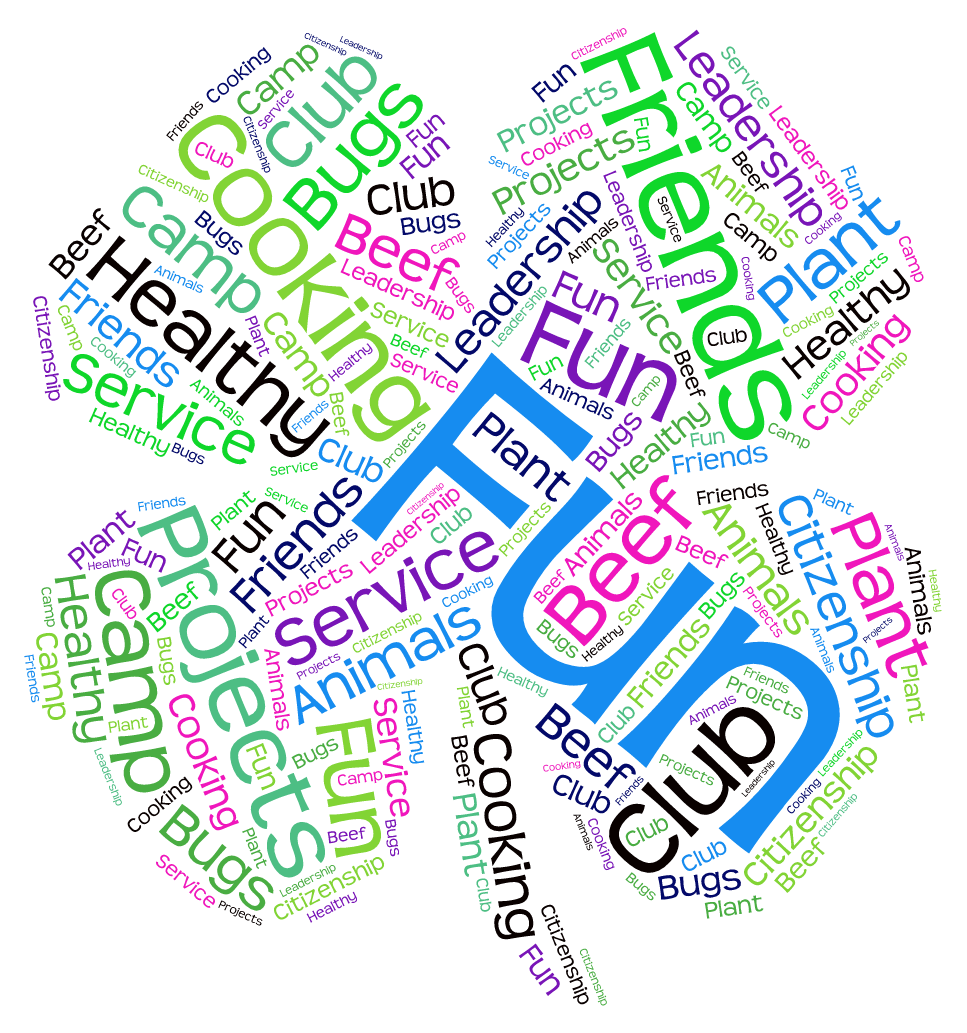 North Carolina 4-H Project Record GuidelinesEach 4-H member should complete their 4-H Project Record to the best of their ability and turn it into their county 4-H agent by the county due date.Project work should be reported for one year. You may add additional pages to the report form in sections 1,3,4,5,6,7. All information should only be listed once in the report form.  This means you may have to choose the BEST place to report information.  Some of your goals and accomplishments may be shared with family and/or 4-H club members, but this project should be your OWN work.  All materials are property of North Carolina 4-H and may be used to showcase 4-H work but will not contain your personal information.Guidelines For Completing Your Record Book:Use this form as a guide for completing your record book.  If you choose to type your record, feel free to use a word processing program.  We do ask that you list the Section Number and Title at the top of the page.  In the upper right hand corner of the outside cover, please include the following information:  Name, County, District, Project Record Category, and Age Category.Place your Project Record in a 3 prong report folder (No 3 ring binders please). Please print legibly or type using Arial or Times New Roman font in size 12 ONLY.  See link below for the form to download: http://www.nc4h.org/youth/4-h-awards-incentives-programsGuidelinesYour 4-H Project Record should have all 7 sections of the book in consecutive order and should only include things from THIS YEAR (January 1 – December 31).Section 1 – Personal Information and 4-H & You Please be sure to complete all of the information requested on this page.  Do not forget to list your Project Record Category.  Make sure the appropriate people sign your Project Record.Section 2 – My 4-H StoryTell us your 4-H story! Your story should be no more than 4 pages. It can be typewritten or printed neatly. It should include your entire 4-H experience for this year. Introduce yourself to the judge. See specifics in Section 2.Section 3 – 4-H Project FocusWe "learn by doing" in 4-H. List the specific things you learned and did in this project area this year. Project work is from January – December.  List knowledge and skills gained as well as the things you learned how to do. Use numbers to show how much you did and learned. Please list the most important presentations, talks, exhibits, radio, TV, newspaper articles, tours, camps, judging events, workshops, and any other learning experiences in which you have participated related to your project. Section 4 – Leadership/Citizenship/Community ServiceIn this section, please make a list of the things you have done involving citizenship, community service, leadership, and other projects and events.  If you are listing non 4-H activities, please list only those for which 4-H has helped you prepare. If your 4-H project focus is on Leadership, Citizenship or Community Service you may write “See Section 3” as your answer in this section or use it to continue adding project work for Section 3.   Leadership includes holding offices and serving on committees.  It also can include teaching workshops, volunteering at 4-H Day Camps, giving a club program, organizing events and meetings, and recruiting new members.  Community service activities might include fundraising for a community organization or assisting with the Fire Department raffle.  List the number of hours you volunteered and who benefited from your volunteer service.  You might also begin to learn about citizenship by going to county commissioners or town council meetings or writing your legislative representative.Section 5 –Awards and RecognitionList certificates, ribbons and other awards you have won in this year. Separate out your 4-H awards and your Non 4-H Awards.  Specify whether they were National, Regional, State, District, County or Club awards. Section 6 – 4-H Photos and Supporting MaterialsInclude up to six 4-H scrapbook pages, which may include pictures (with descriptive captions that explains what is going on in the photo), news clippings, letters, certificates, poems, teaching tools, short stories, digital media, etc.  Section 7– 4-H Goal Setting for the Next YearIn order to get the most out of your 4-H Project experiences, you must be actively involved in developing what your 4-H projects will be, set your own goals and making decisions on when and what you will do to accomplish their goals. Goals represent the direction of your destination.  When your goals are well written and explained, it help members, parents, leaders and agents know exactly the direction you want for your 4-H project.  Your goals should have the following parts:  “I want”; Action; Results; and a Timetable.  You will develop the goals for the next year (the year coming up, after you complete this book) in your 4-H projects. ACTION: How you will do something?RESULTS: What you are going to do?TIMETABLE: When are you going to do it?Questions to think about as you develop your goals for the next year in 4-H:What are some things I really like to do?How good am I already at these things?How much do I know about this already?Is there one thing I’d like to learn more about or learn to do better?Are there completely new things that I want to learn or do?A goal is:the point you strive to reachcompleted by a designated timeshort term or long terman ideal to strive towards, sometimes so far up, it is impossible to reach from the point you are now. By trying and working hard, you can obtain that goal.Examples of How to Write Your Goals:ACTION		RESULTS				TIMETABLEI want 	to learn		how to eat healthier 			by December.I want	to give			a 4-H presentation at DAD		by June.I want 	to train		my do to sit and stay			before summer is over.North Carolina 4-H Project Record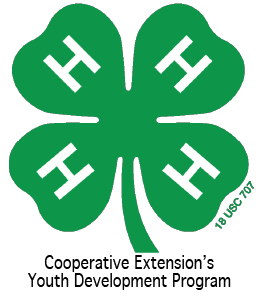 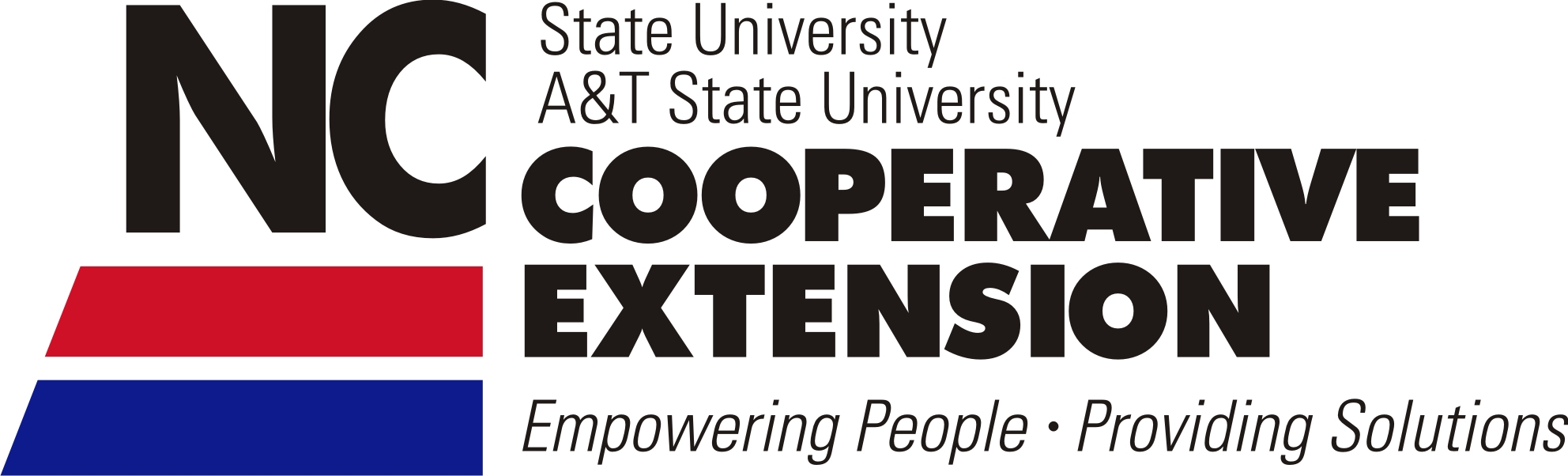 A Message to 4-H’ers:Introduction Records are important because they show what you have learned and the skills you have learned as a 4-H’er! If you keep records every year, you will be able to look back at them and see how you have grown. The information you put in your 4-H records will be very helpful for you as you fill out other forms in your life, such as 4-H Portfolios, resumes, job applications, and college applications. This form is designed to help you keep records and other supporting materials in an orderly manner. Record keeping is an important part of every 4-H educational project.Many awards, educational trips, and college scholarships are given to club members based on their records and project work.Records show your 4-H growth. You may include 4-H work completed in one program year (January 1 – December 31).Do not alter the basic format of this book.You may hand write neatly or type in size 12 Arial or Times New Roman font.Your 4-H Project Record should contain the following sections:Section 1	Personal Information and 4-H & You Section 2 	4-H StorySection 3	4-H Project Focus Section 4	Leadership/Citizenship/Community ServiceSection 5	Awards and RecognitionSection 6	4-H Photos or Supporting MaterialsSection 7 	4-H Goals Setting                          SECTION 1:  Personal InformationCounty You Participate In 4-H:	______________		Program Year: _______4-H Project Record Category in which you are entering:  _________________________________Competition Category:		9 thru 10 years old    			11 thru 12 years old
(age as of Jan. 1 for the project reporting year)Number of years in the above program area: _____				Years in 4-H: _____Name:	__________	    __________	         __________		      Male	Female      (first)	        (middle)		  (last)Name you want used in publicity: ______________________________________					(please print)Home Mailing Address:	______________________________________						City:  ______________________		State:	________	Zip Code: __________Primary Telephone Number (include area code): ______________________________________Date and Year of Birth:	__________			Age as of January 1: __________							(age as of Jan. 1 for the project reporting year)Names of parents or guardians: _______________________________________________Name of your 4-H club or group:	 _________________ 4-H’ers Primary email address if applicable: ______________Name of School: __________________		Grade in School: __________________Prior 4-H Project Record Gold awards won in this category 			Gold		Year:for this age group:								STATEMENT BY 4-H MEMBERI give North Carolina 4-H permission to use my record as a sample, after identifying information has been removed, and allow North Carolina 4-H to use my Digital Media if any is provided to use for 4-H Marketing opportunities.  I also understand that North Carolina 4-H will contact me before any of my information is shared.I have personally prepared this report and certify that it accurately reflects my work:Date: ____________, 20 ___________ Signature of 4-H Member: _____________________________________APPROVAL OF THIS REPORTWe have reviewed this report and believe it to be correct:Date: _______________, 20________ Signed: ____________________________________________________(Parent or guardian)Date: _______________, 20________ Signed: ____________________________________________________(Local 4-H Leader)Date: _______________, 20________ Signed: ____________________________________________________(County Extension Agent)4-H & YOU!Answer questions on separate paper if needed. Looking back over the past year in 4-H:       1.  What was your favorite thing you did in 4-H this year and why?2.  Who is your role model in 4-H? Why?3.  What was the most important thing you have learned during the past year in 4-H? Looking to the future:4.  If you were in charge of 4-H, how would you make it better?  In your:Club:County:District:SECTION 2My 4-H Story(Place your 4-H Story behind this page)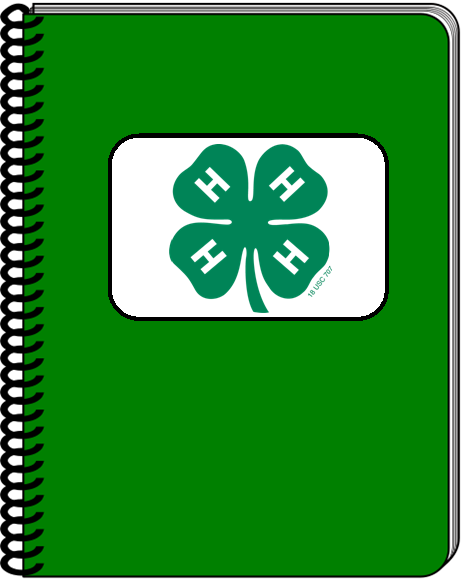 Tell us your 4-H story! Your story is limited to no more than four (4) pages typed or handwritten. Your story should include all of your 4-H projects for this year.Here are some things you COULD include in your story:Introduce yourself and include any information you choose to share about your interests, family, hobbies etc.  If you were given two minutes to tell someone about yourself, what would you say?  Describe how 4-H has made a difference in your life.How did the project you are completing in this Project Record help you grow?Who has helped you in your 4-H journey?How has your 4-H participation helped others?What are your goals in life?Summarize your experiences in 4-H.  Program Year:_____SECTION 34-H Project Focus(Name of 4-H Project)We “learn by doing” in 4-H. List the specific things you learned and did in this project area during the past year. List both things that you learned and skills that you gained. Use numbers to show how much you did and learned. Please list the most important presentations, talks, exhibits, camps, judging events, workshops, or any other learning experiences in which you have participated related to your project. Please list the work you have done this year (from January – December) using a bullet statement, list, and/or chart.What did you do in this project this year?		What did you learn?(Ex) I showed 5 goats in the NC State Fair.	I learned the parts of a goat, how to groom a goat, and how to place the goat’s feet in a show.(Attach pages here)Did you spend or make any money on your project?How much did you spend? How much did you make? Program Year:_____ SECTION 4Leadership/Citizenship/Community Service 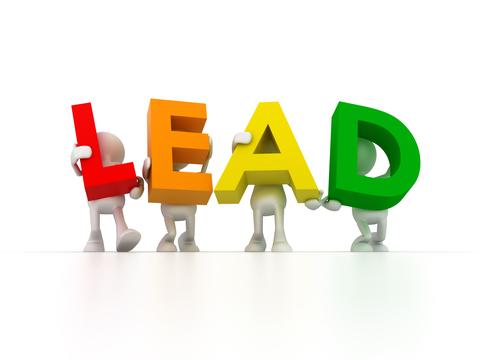 In this section, please make a list of the things you have done involving citizenship, community service, leadership, and other projects and events.  If you are listing non 4-H activities, please list only those for which 4-H has helped you prepare. If your 4-H project focus is on Leadership, Citizenship or Community Service you may write “See Section 3” as your answer in this section or use it to continue adding project work for Section 3.   Leadership includes holding offices and serving on committees.  It also can include teaching workshops, volunteering at 4-H Day Camps, giving a club program, organizing events and meetings, and recruiting new members.  Community service activities might include fundraising for a community organization or assisting with the Fire Department raffle.  List the number of hours you volunteered and who benefited from your volunteer service.  You might also begin to learn about citizenship by going to county commissioners or town council meetings or writing your legislative representative.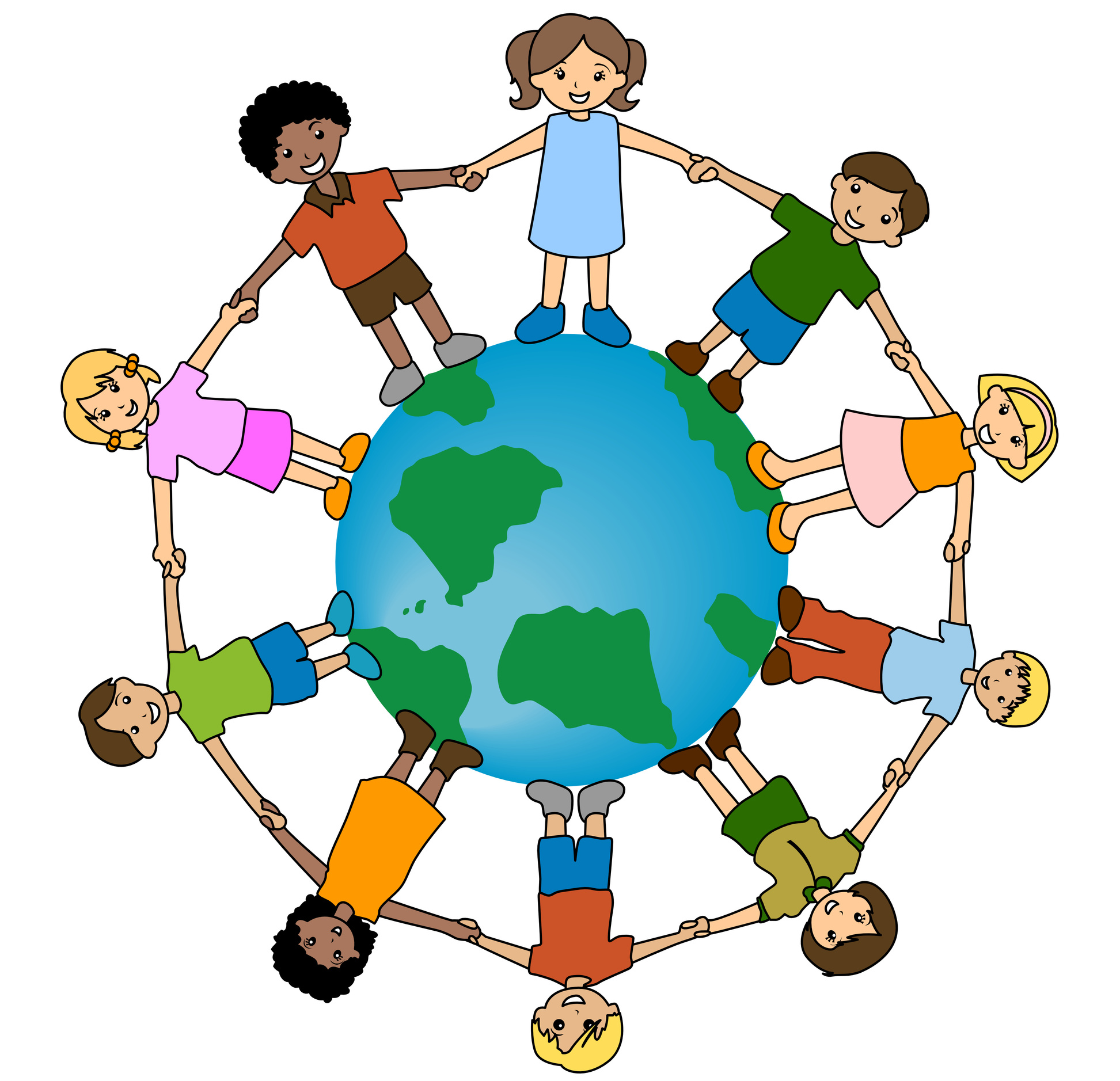 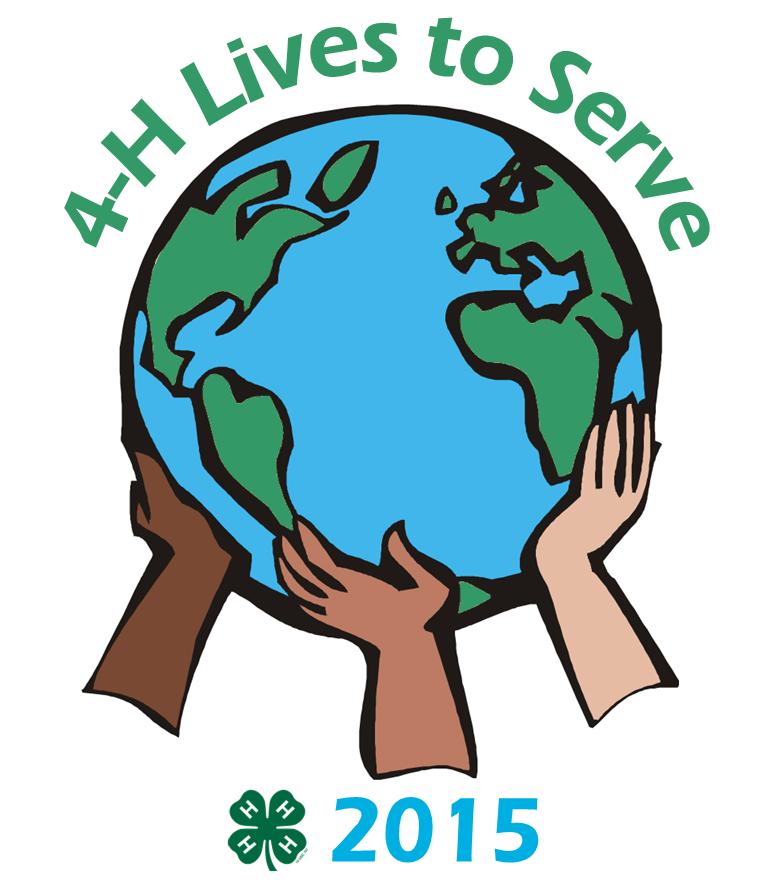 If you taught a workshop, be specific and list the number of people you taught and the name/topic of the lesson. List ways you have been a leader and/or have learned about leadership. Please denote 4-H activities with an asterisk.  If you are listing non 4-H activities, please list only those for which 4-H has helped you prepare. Before you list the activity put and L for Leadership, C for Citizenship and CS for Community Service.Example:		(Attach pages here)*Level = L - Local, C - County, D - District, S - State, R - Regional, N - NationalProgram Year:_____SECTION 5Awards and Recognition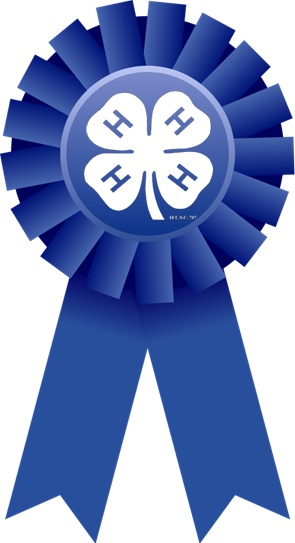 List all the awards, honors, and recognitions you have received including contests, trips, certificates, ribbons, etc. Specify whether they were National, Regional, State, District, County, or Club awards.Experiences should be divided between project specific awards that related to this Project Record area, other 4-H awards and non-4-H awards.  List your Project Record project specific awards first then follow with other awards and then non-4-H awards.  4-H Project Record AwardsAward/Recognition                                        		For What ReceivedExample 1: Certificate of Participation                			Attendance State 4-H Marsh Maneuvers   Example 2: Certificate Blue Ribbon                				Area Commodity AmbassadorOther 4-H AwardsAward/Recognition                                        		For What ReceivedNon 4-H Awards & RecognitionType of Award					For What ReceivedExample: Plaque-1st place                   			Community Beautification poster contest(Attach pages here)                                                                Program Year:_____ SECTION 64-H Photos and Supporting Materials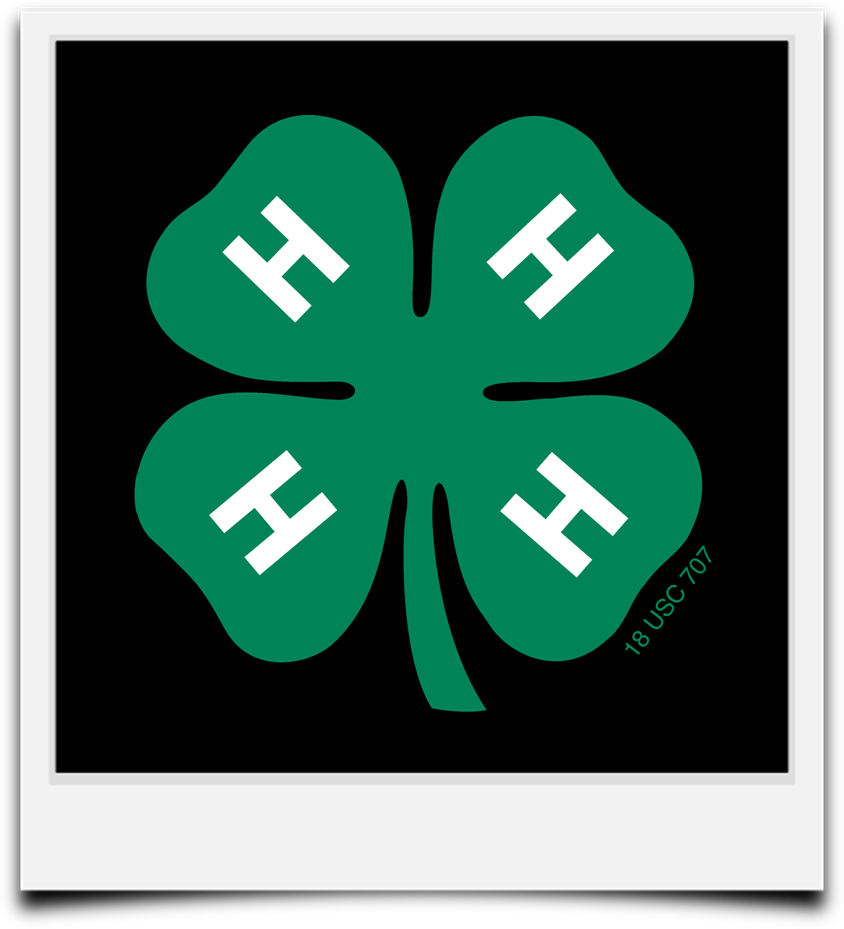 There is a six page limit:  This can include pictures (with captions), drawings, news clippings, letters, certificates, poems, teaching tools, short stories etc.  Use the front side only and please do not attach any item thicker than 1/8 of an inch. The use of clear non-glare protective sheets is optional. Digital media should be no more than two minutes long.  Please use YouTube to upload your videos, as this is our preferred method.  Also, please note that all videos must have closed caption incorporated into it.  This is a requirement.  All digital media will count as one page.   (Attach pages here)SECTION 7 							Program Year:_____4-H Goal SettingWhat would you like to do next year in 4-H (after you submit this project)? On a separate piece of paper, please use the guide below to plan your 4-H goals for next year.  Include goals for your entire 4-H year as well as goals for this specific project.  There is no page limit to this section.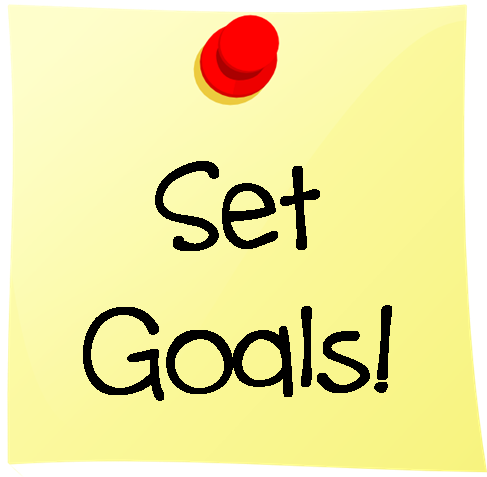 ACTION		RESULTS				TIMETABLEI want 	to learn		how to eat healthier 			by December.I want	to give			a 4-H presentation at DAD		by June.I want 	to train		my dog to sit and stay		before summer is over.(Attach pages here)For More InformationVisit our website:  www.nc4h.orgShannon B. McCollum, Ed.DExtension 4-H Associateshannon_mccollum@ncsu.edu(919)515-8486Activity - L=Leadership, C=Citizenship, CS=Community ServiceAccomplishment/HoursLevelL - Led the 4-H pledge 15 membersClubL - Led an icebreaker activity at County CouncilLed 12 4-H'ers in the Human KnotClubC - Recited the 4-H pledgeClubC - Learned about each of the club officer positionsClubCS - Donated 6 canned goods for Food for Families Food Drive1 hour, 6 itemsCS - Wrote letters to soldiers3 hours, 20 lettersNational